Понедельник 8 ноября  2021г                                                                                                    Первый завтрак                                                              второй завтрак                                                    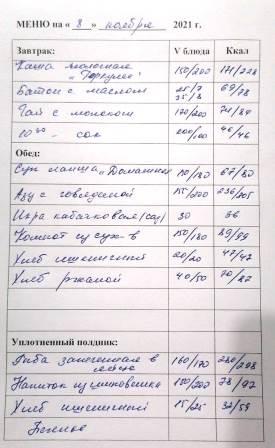 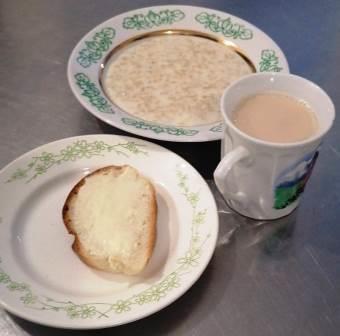 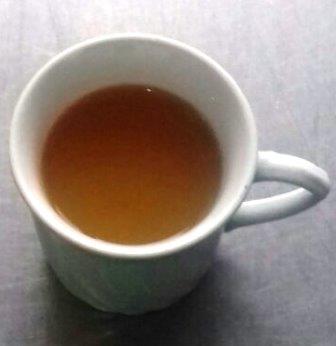                                                                                   Обед                                                                         Уплотненный полдник 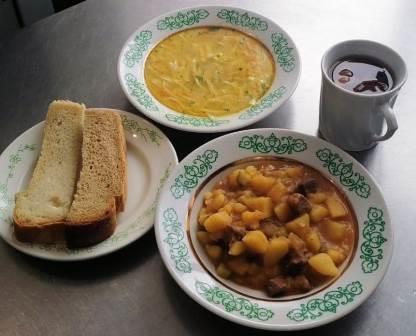 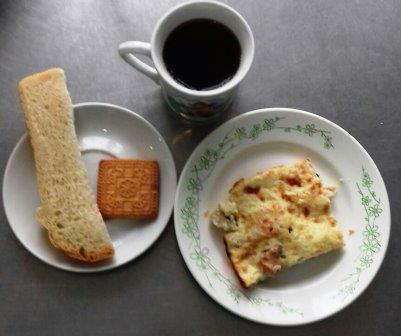 Вторник 9 ноября  2021г                                                                                               Первый завтрак                                                 второй завтрак 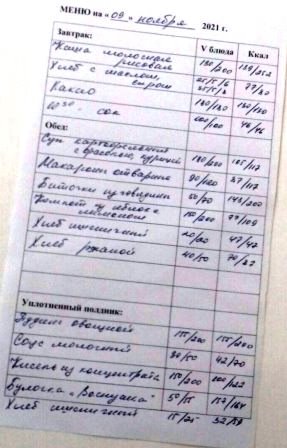 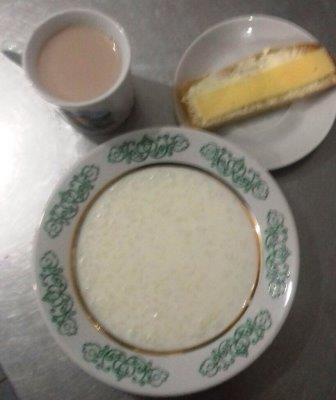                                                                                         Обед                                                            Уплотненный полдник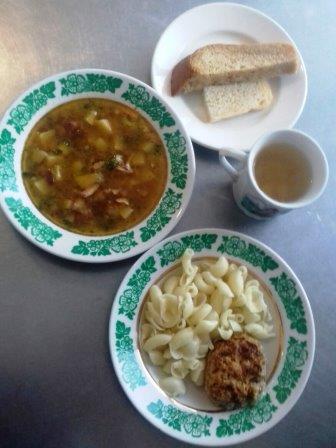 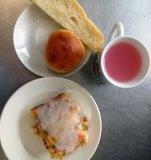 Среда 10 ноября 2021г                                                                                                      Первый завтрак                                                         второй завтрак                                           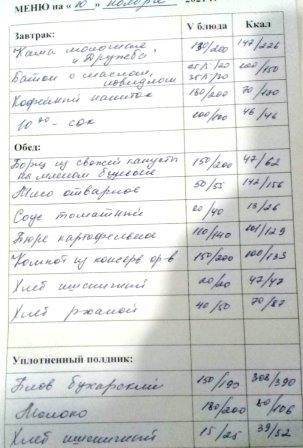 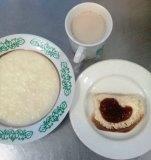                                                                                        Обед                                                       Уплотненный полдник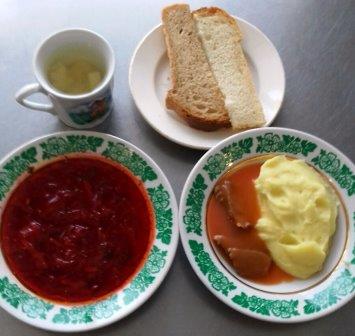 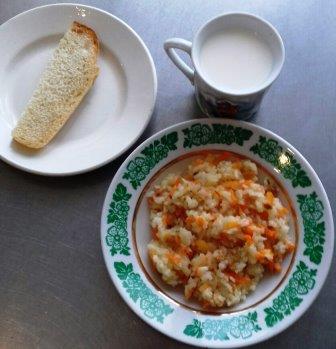 Четверг 11 ноября 2021г                                                            Первый завтрак                                                второй завтрак                                          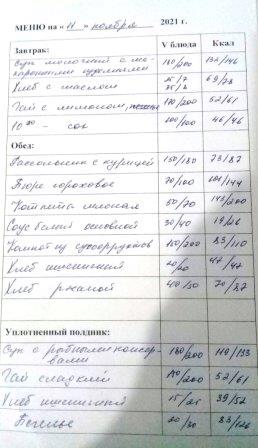 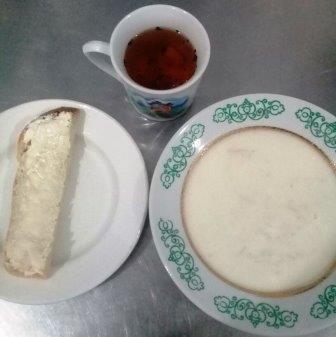                                                                                   Обед                                                              Уплотненный полдник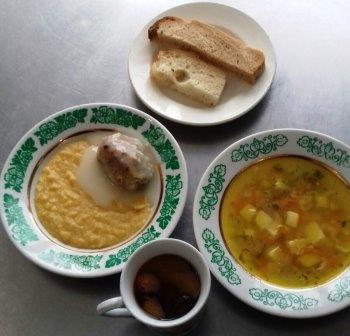 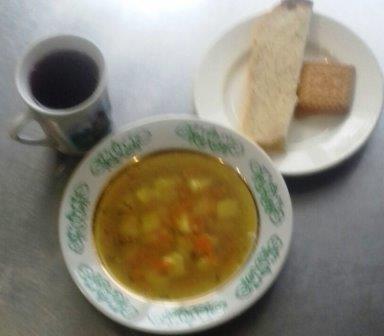 Пятница 12 ноября 2021г                                            Первый завтрак                                                           Второй завтрак                                                     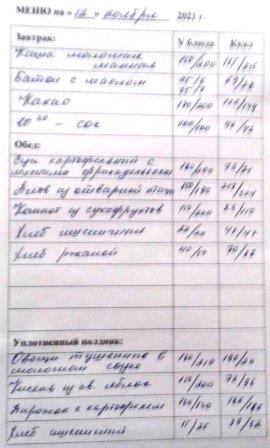 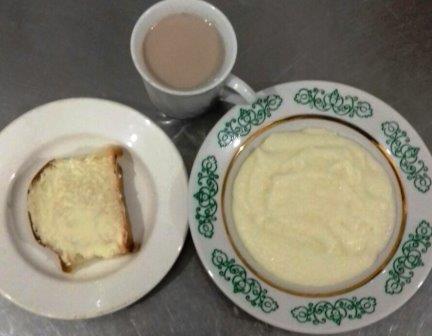                                                                           Обед                                                                         Уплотненный полдник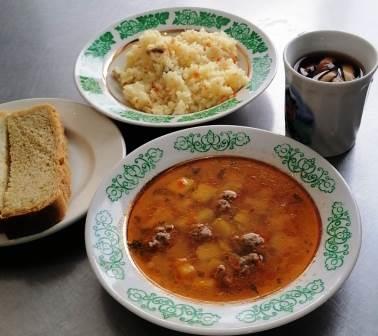 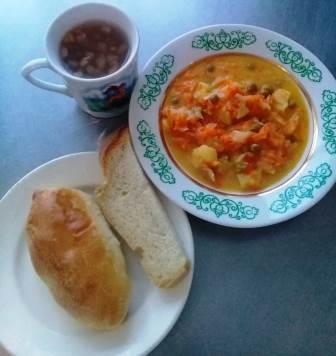 